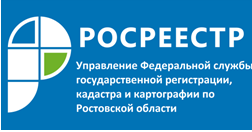 Пресс-релиз                                                                                                                                                    23.06.2021В УПРАВЛЕНИИ РОСРЕЕСТРА ПО РОСТОВСКОЙ ОБЛАСТИ РЕАЛИЗУЕТСЯ «ДОРОЖНАЯ КАРТА» МЕРОПРИЯТИЙ ПО ПРОЕКТУ «НАПОЛНЕНИЕ ЕГРН НЕОБХОДИМЫМИ СВЕДЕНИЯМИ»В марте 2020 года в рамках поручения Президента РФ об обеспечении достоверности сведений в государственных информационных ресурсах Росреестр принял комплексный план по наполнению ЕГРН полными и точными сведениями. В его развитие ведомство утвердило «дорожные карты» со всеми субъектами РФ. Проводится большая работа по выявлению правообладателей ранее учтенных объектов недвижимости, проведению комплексных кадастровых работ, уточнению и внесению сведений в ЕГРН. Это необходимо для исправления реестровых ошибок в сведениях ЕГРН, снижения рисков земельных споров и вовлечения в хозяйственный оборот неиспользуемых объектов недвижимости. В целом будет обеспечена возможность создания новых цифровых сервисов, повысится качество оказания услуг гражданам. Напомним, что 62,2% (38,1 млн единиц) границ всех земельных участков в Российской Федерации внесено в Единый государственный реестр недвижимости (ЕГРН) по данным на 1 мая 2021 года (при общем их количестве 61 млн ед.). Годом ранее этот показатель составил 60,5%. Управлением Росреестра по Ростовской области реализуется необходимый комплекс мероприятий. Сформирован перечень объектов капитального строительства, в отношении которых в ЕГРН отсутствует назначение, а также перечень объектов недвижимости, в отношении которых в ЕГРН отсутствуют зарегистрированные права, проведены мероприятия по внесению в ЕГРН актуальных сведений о недостающих характеристиках земельных участках и объектов капитального строительства, приведены в соответствие сведения ЕГРН о площади земельных участков с категорией «земли сельскохозяйственного назначения», проводятся иные мероприятия во взаимодействии с Управление Федеральной налоговой службой России по Ростовской области, Минимуществом субъекта, органами местного самоуправления Ростовской области.Контакты для СМИ:Пресс-служба Управления Росреестра по Ростовской областиТатьяна Фатеева8-938-169-55-69FateevaTA@r61.rosreestr.ruwww.rosreestr.ru